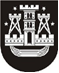 KLAIPĖDOS MIESTO SAVIVALDYBĖS TARYBASPRENDIMASDĖL pritarimo projektO „TURIZMO INFORMACINĖS INFRASTRUKTŪROS SUKŪRIMAS IR PRITAIKYMAS NEĮGALIŲJŲ POREIKIAMS PIETVAKARINĖJE KLAIPĖDOS REGIONO DALYJE“ įgyvendinimui2017 m. sausio 26 d. Nr. T2-21KlaipėdaVadovaudamasi Lietuvos Respublikos vietos savivaldos įstatymo 6 straipsnio 38 punktu ir Lietuvos Respublikos ūkio ministro 2016 m. gegužės 4 d. įsakymu Nr. 4-337 „Dėl 2014–2020 metų Europos Sąjungos fondų investicijų veiksmų programos 5 prioriteto „Aplinkosauga, gamtos išteklių darnus naudojimas ir prisitaikymas prie klimato kaitos“ 05.4.1-LVPA-R-821 priemonės „Savivaldybes jungiančių turizmo trasų ir turizmo maršrutų informacinės infrastruktūros plėtra“ projektų finansavimo sąlygų aprašo patvirtinimo“, Klaipėdos miesto savivaldybės taryba nusprendžia:1. Pritarti projekto „Turizmo informacinės infrastruktūros sukūrimas ir pritaikymas neįgaliųjų poreikiams pietvakarinėje Klaipėdos regiono dalyje“ (toliau – Projektas) paraiškos teikimui ir Projekto įgyvendinimui pagal 2014–2020 metų Europos Sąjungos fondų investicijų veiksmų programos 5 prioriteto „Aplinkosauga, gamtos išteklių darnus naudojimas ir prisitaikymas prie klimato kaitos“ priemonę Nr. 05.4.1-LVPA-R-821 „Savivaldybes jungiančių turizmo trasų ir turizmo maršrutų informacinės infrastruktūros plėtra“.2. Užtikrinti Projekto bendrąjį finansavimą Klaipėdos miesto savivaldybės biudžeto lėšomis – ne mažiau kaip 15 proc. tinkamų Projekto išlaidų bei netinkamų, tačiau šiam Projektui įgyvendinti būtinų išlaidų padengimą ir iki 10 proc. nuo Projekto vertės tinkamų išlaidų dalį, kurios nepadengia Projektui skiriamas finansavimas. 3. Užtikrinti Projekto tęstinumą 5 metus po Projekto įgyvendinimo pabaigos.Šis sprendimas gali būti skundžiamas Lietuvos Respublikos administracinių bylų teisenos įstatymo nustatyta tvarka Klaipėdos apygardos administraciniam teismui.Savivaldybės merasVytautas Grubliauskas